包1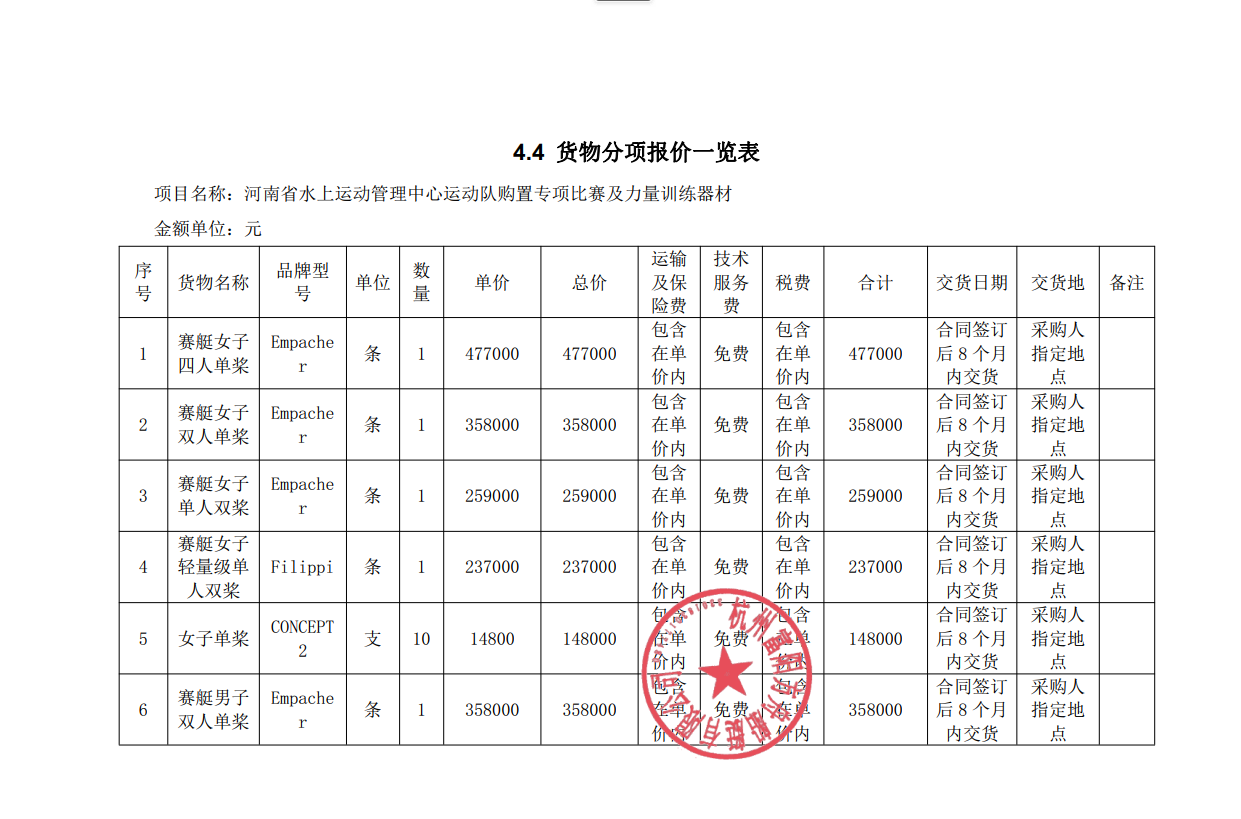 包2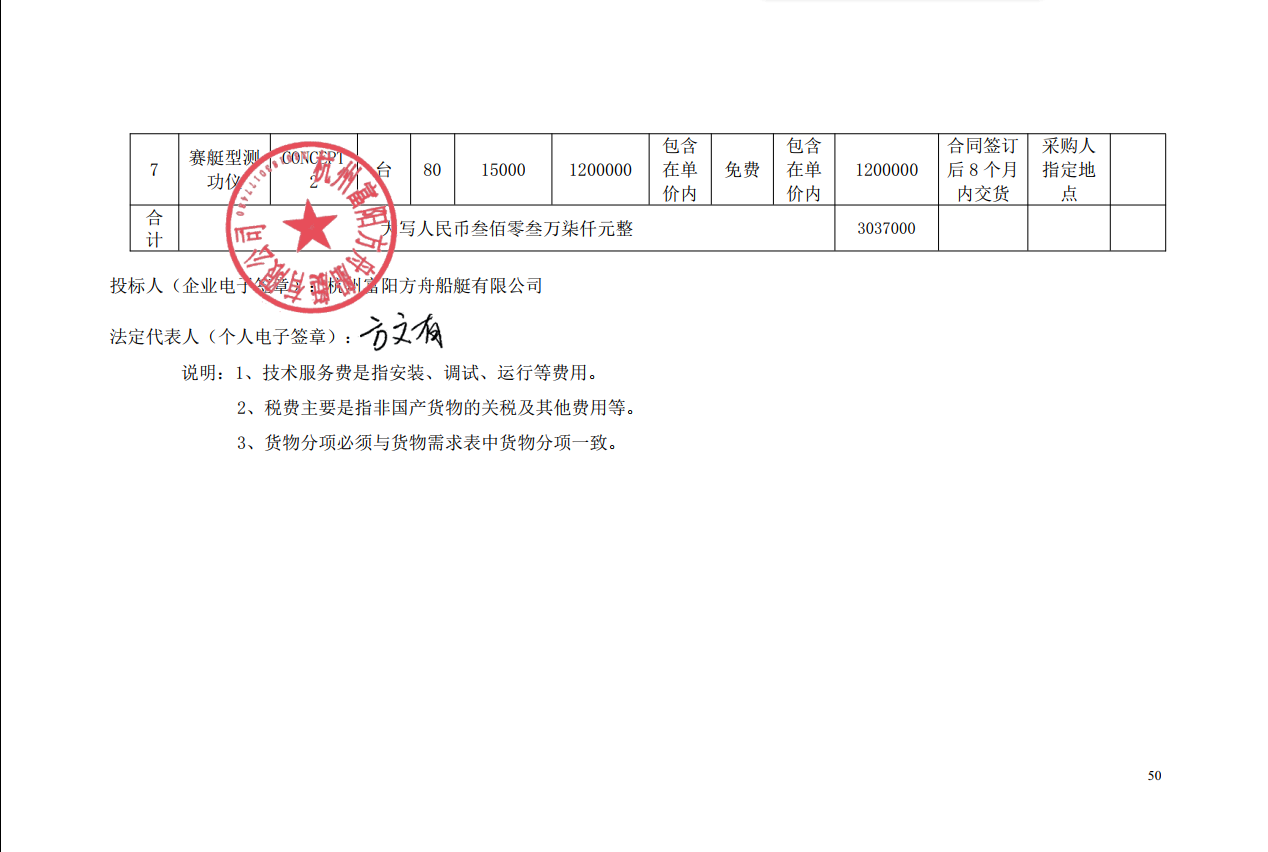 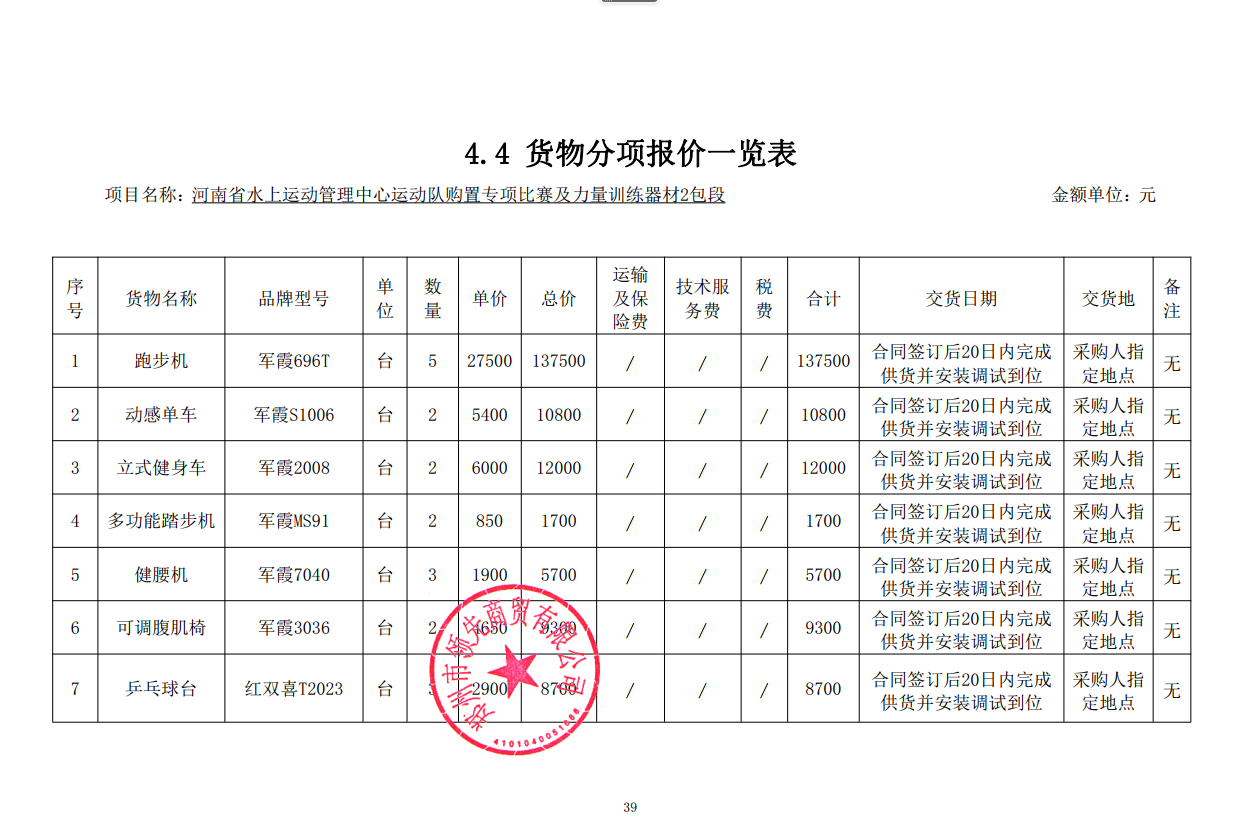 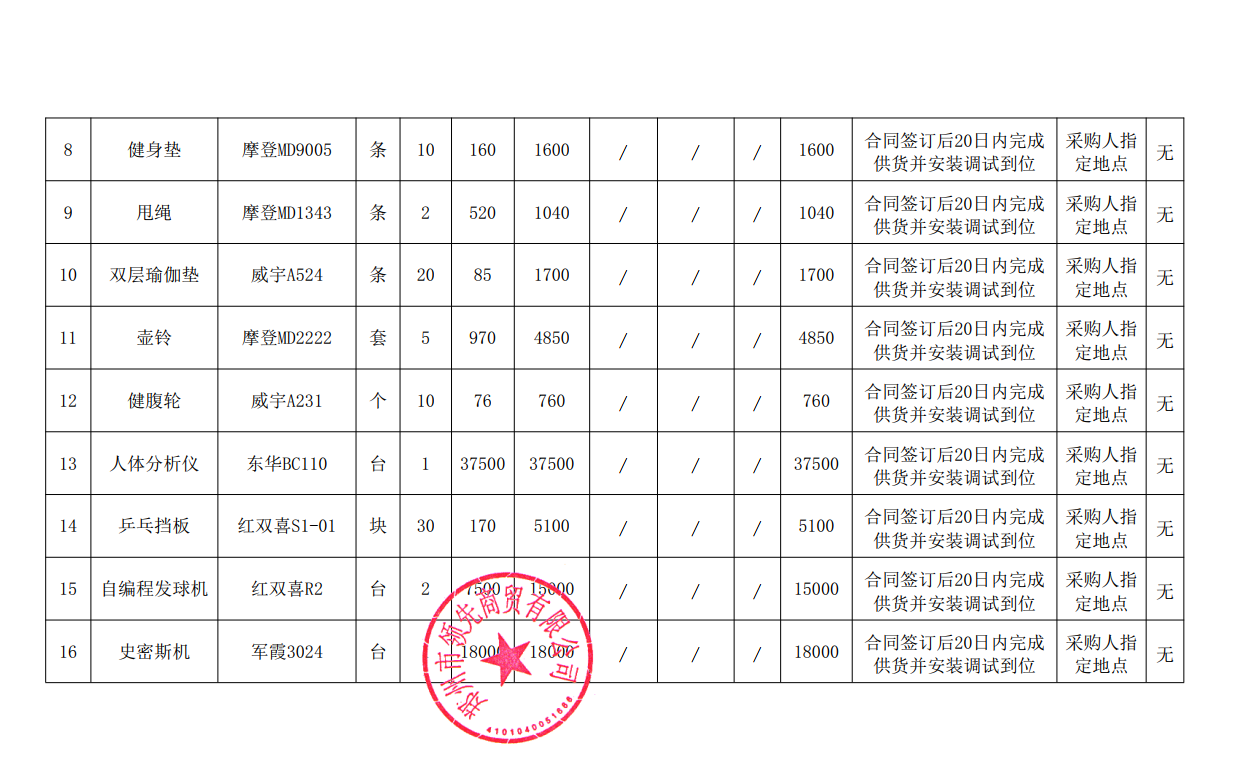 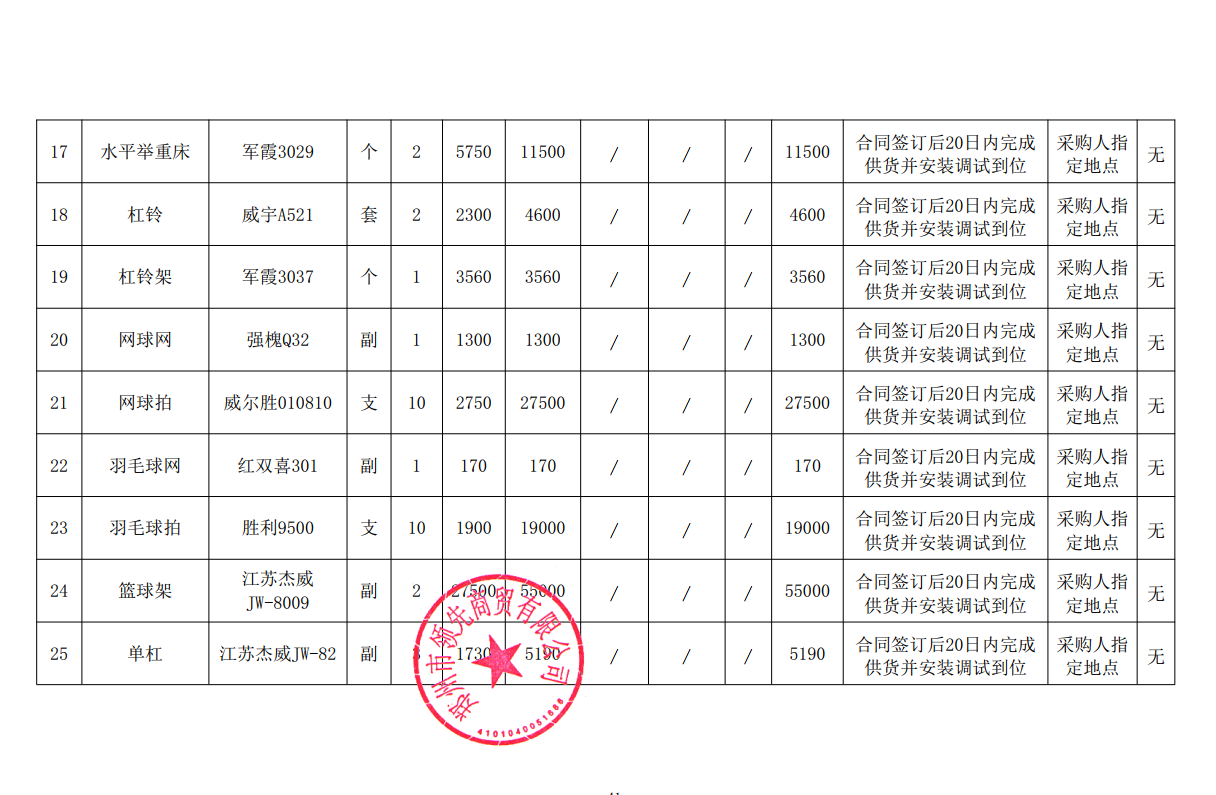 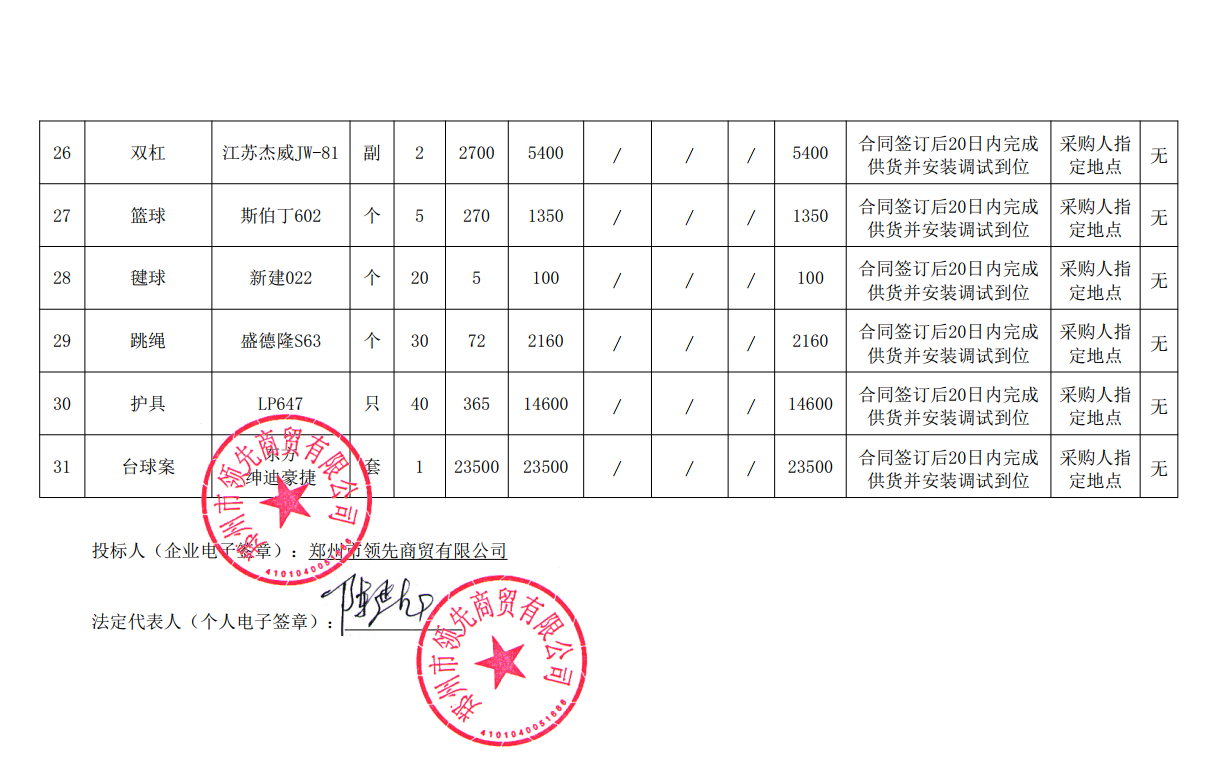 